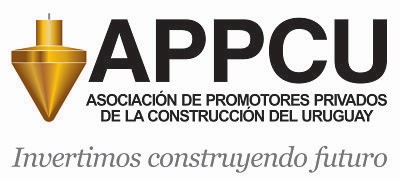 SOLICITUD DE AFILIACIONFecha:  Los Sres: En nombre y representación de la empresa solicitan se les acepte en carácter de asociados, con todos los derechos y obligaciones que tienen los actuales miembros de la misma, por un plazo mínimo de doce meses, prorrogándose automáticamente por igual lapso, (y así sucesivamente) excepto que 30 días antes de expirar el plazo, alguna de las partes solicite la desafiliación. En dicho lapso el asociado deberá cumplir con los pagos de 12 cuotas pagaderas mensualmente, correspondientes a la categoría social de                                      y que serán actualizables según decisión del Consejo Directivo y de los importes generados por los servicios adicionales solicitados.La afiliación se concretará con el pago de la primera cuota social. Agradecemos envío escaneado del comprobante del depósito o transferencia bancaria para poder identificar el pago y realizarles el recibo correspondiente, el cual les será enviado al domicilio establecido.Todo socio que solicite los formularios de Convenios con UTE y MONTEVIDEOGAS, debe abonar 6 cuotas de la suscripción por adelantado. Hacemos expreso en este acto, nuestro consentimiento para que APPCU haga uso de los datos marcados, para los siguientes tratamientos:Correspondencia   si ⁭   no ⁯,  Comunicación electrónica  si ⁭   no ⁯,  Inclusión en publicaciones de APPCU   si ⁭   no ⁯, Inclusión en el sitio web   si ⁭   no ⁯,  Intercambio de los datos entre las empresas asociadas   si ⁭   no ⁯.  NOMBRE DE EMPRESA A FIGURAR EN PADRON SOCIAL:CONTACTO EN EMPRESA: RAZON SOCIAL R.U.T.                        DIRECCION FISCAL: DIRECCION  CORRESPONDENCIA: TELEFONO:		E-MAIL COMUNICADOS SEMANALES:  RAMO DE LA EMPRESA: (EN CASO DE NO SER ESPECIFICAMENTE PROMOTOR PRIVADO)FIRMA DE SOLICITANTE O  REPRESENTANTE: CEDULA DE .IDENTIDAD: PRESENTADO POR EL SOCIO Y/O TRES REFERENCIAS COMERCIALESDATOS PARA LA GESTIÓN DE PAGO  ENCARGADO DE PAGOSNOMBRE:  TELEFONO:  E-MAIL:         FORMA DE PAGO:   MENSUAL    			SEMESTRAL 			ANUAL	 		                                     DEPOSITA EN:BANCO SANTANDER (CUENTA No.4643801) SUCURSAL 72